УПРАВЛЕНИЕ ПО ОБРАЗОВАНИЮ И НАУКЕ АДМИНИСТРАЦИИ МУНИЦИПАЛЬНОГО ОБРАЗОВАНИЯ ГОРОДСКОЙ ОКРУГ ГОРОД-КУРОРТ СОЧИ КРАСНОДАРСКОГО КРАЯМУНИЦИПАЛЬНОЕ БЮДЖЕТНОЕ УЧРЕЖДЕНИЕ ДОПОЛНИТЕЛЬНОГО ОБРАЗОВАНИЯ «ЦЕНТР ВНЕШКОЛЬНОЙ РАБОТЫ» ГОРОДА СОЧИ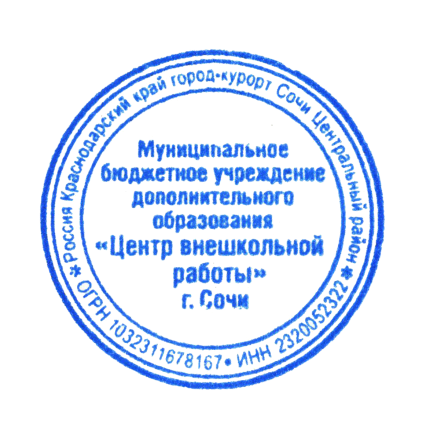 Программа наставничества(2022-2024 гг.)г. Сочи, 2022ПОЯСНИТЕЛЬНАЯ ЗАПИСКАВ соответствии с целевыми показателями федеральных проектов «Современная школа», «Успех каждого ребенка», «Молодые профессионалы» Национального проекта «Образование» в 2020 году не менее 10%, а к концу 2024 года не менее 70% обучающихся общеобразовательных организаций, не менее 70% обучающихся образовательных организаций, осуществляющих образовательную деятельность по дополнительным общеобразовательным программам, должны быть вовлечены в различные формы наставничества.В соответствие с Распоряжением Минпросвещения России от 25.12.2019 г. № Р-145 «Об утверждении методологии (целевой модели) наставничества обучающихся для организаций, осуществляющих образовательную деятельность по общеобразовательным, дополнительным общеобразовательным и программам среднего профессионального образования, в том числе с применением лучших практик обмена опытом между обучающимися» образовательные организации должны разработать и осуществить реализацию Программ наставничества.В отечественной системе образования развитие института наставничества становится стратегической инициативой, реализуемой с целью обеспечения профессионального, личностного и социального развития обучающихся и педагогов.Наставническая практика (практика наставничества) – это организуемая в Центре деятельность в сфере наставничества по передаче личного, профессионального опыта, формированию знаний, навыков и компетенций через неформальное общение, основанное на доверии и партнерстве. Одним из целевых ориентиров, закрепленных за системой дополнительного образования в ст. 75. Закона об образовании Российской Федерации, является профессиональная ориентация. Профориентационный компонент признается обязательным в содержании дополнительных общеобразовательных общеразвивающих программ.Наставничество в Программе наставничества рассматривается в качестве ресурса, обеспечивающего реализацию профориентационного компонента, как в содержании образовательной деятельности учреждения дополнительного образования, в целом, так и в содержании конкретной дополнительной общеобразовательной общеразвивающей программы, в частности. Соответственно в качестве определяющей формы наставничества в реализации Программы наставничества на 2022 – 2024 г. выбрана форма «представитель профессионального сообщества – обучающиеся». РАЗДЕЛ 1. ЦЕЛЕПОЛАГАНИЕ.Реализация Программы наставничества в форме «представитель профессионального сообщества – обучающийся» направлена на достижение цели: создание мотивирующего пространства для прикладного, практико-ориентированного знакомства обучающихся с профессией наставника.Данная цель конкретизируется в следующей системе задач:- формирование у обучающихся установки на необходимость правильного выбора профессии; - развитие интереса у обучающихся к профессии и профессиональной деятельности наставника; - погружение обучающихся в контекст профессиональной деятельности наставника через интерактивные формы организации наставнической практики (профессиональные пробы, квесты, интерактивные экскурсии и др. по профилю творческого объединения); - содействие мотивированным обучающимся в приобретении профессии наставника, в составлении индивидуального образовательного маршрута по овладению выбранной профессии,РАЗДЕЛ 2. ХАРАКТЕРИСТИКА ПРОФИЛЕЙ УЧАСТНИКОВ РЕАЛИЗАЦИИ ПРОГРАММЫ НАСТАВНИЧЕСТВА В ФОРМАТЕ «ПРЕДСТАВИТЕЛЬ ПРОФЕССИОНАЛЬНОГО СООБЩЕСТВА-ОБУЧАЮЩИЕСЯ».Наставнические практики должны организовываться не спонтанно, а осознанно и продуманно. В этом случае становится понятным, что необходимо обеспечить сопровождение организации работы наставнических пар/групп, позволяющее участникам наставнических практик достичь поставленной цели: обмен опытом, компетенциями, знаниями, ценностными установками.В качестве механизма реализации программы наставничества, организации наставнической практики в формате «представитель профессионального сообщества – группа обучающихся/обучающийся» нами рассматривается тьюторское сопровождение работы наставнических групп/пар.Тьюторское сопровождение организации работы наставнических пар/ групп мы определяем как вид педагогического сопровождения, направленного на оказание поддержки участникам наставнических практик в выстраивании продуктивной коммуникации, в организации совместной деятельности, в поиске образовательных ресурсов для создания индивидуальной программы, формирования учебной и образовательной рефлексии наставляемого.В соответствие с этим определены следующие ролевые модели реализации наставнической практики в формате «представитель профессионального сообщества – группа обучающихся/обучающийся»: наставник, наставляемые, тьютор, куратор.Профили участников наставнической практики:Профиль наставляемого: возраст старше 10 лет; мотивированность на участие в мероприятиях и событиях программы «Наставничество»; ответственность. Через взаимодействие с наставником и при его поддержке решает учебно-профессиональные задачи, выполняет проектные задания.Профиль наставника (представитель профессионального сообщества): профессиональная стабильность, авторитет в профессиональном сообществе; высокая культура самоорганизации и планирования, коммуникативные способности; заинтересованность и желание принимать участие в программе «Наставничество»; готовность рассказать и делиться опытом профессиональной деятельности. Обеспечивает прикладное, практико-ориентированное, интерактивное погружение в профессию.Профиль педагога-тьютора: педагог дополнительного образования, владеющий методикой, технологией тьюторского сопровождения наставнических практик, заинтересованный в реализации наставнических практик в работе творческого объединения.  Организует пространство взаимодействия наставника и наставляемых, сопровождает их в выстраивании продуктивной коммуникации, в организации обменом профессиональным опытом, в поиске образовательных ресурсов для создания индивидуальной образовательной программы.Профиль куратора реализации наставнических практик: сотрудник организации дополнительного образования, отвечающий за реализацию программы наставничества и разрабатывающий необходимую документацию.РАЗДЕЛ 3. ДОРОЖНАЯ КАРТА РЕАЛИЗАЦИИ ПРОГРАММЫ НАСТАВНИЧЕСТВА РАЗДЕЛ 3. КРИТЕРИИ И ПОКАЗАТЕЛИ (ИНДИКАТОРЫ) ЭФФЕКТИВНОСТИ РЕАЛИЗАЦИИ ПРОГРАММЫ НАСТАВНИЧЕСТВАПринята на заседании 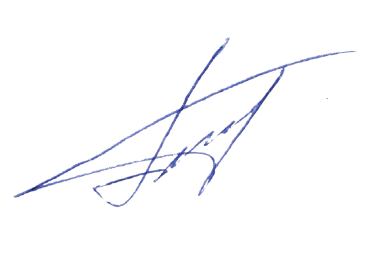 педагогического совета                                      Протокол от «14» апреля 2022 г. №1Утверждаюдиректор МБУ ДО ЦВР г. СочиПриказ от «29» апреля 2022г. №62/0_______________Л.К. ПапантониоМероприятиеСрокиОтветственныеПрезентация инновационного проекта «Тьюторское сопровождение формирования и реализации наставнических практик».Январь, 2022Куратор реализации программы наставничестваУтверждение Программы наставничества, Положения о наставничестве, Шаблона Программы наставнической практики.Апрель, 2022КураторПроведение методических семинаров в формате вебинаров и консультационных встреч с целью знакомства педагогов Центра с Методологией наставничества, методикой организации наставнических практики в формате «представитель профессионального сообщества – обучающиеся / обучающийся».Апрель – сентябрь 2022КураторСоставление базы наставляемых, наставников, тьюторов.Июнь, 2022КураторРазработка программ наставнических практик в формате «представитель профессионального сообщества – обучающиеся».Май-июнь, 2022ПедагогиУтверждение программ наставнических практик в формате «представитель профессионального сообщества – обучающиеся».Сентябрь 2022ДиректорУтверждение графика проведения наставнических практик в формате «представитель профессионального сообщества – обучающиеся».Октябрь, 2022ДиректорОрганизация и проведение наставнических практик в формате «представитель профессионального сообщества – обучающиеся».Октябрь, 2022ПедагогиЗащита отчетов о проведении наставнических практик в формате «представитель профессионального сообщества – обучающиеся».Октябрь, 2022ПедагогиУчастие в методических семинарах с целью презентации опыта организации и проведения наставнических практик в формате «представитель профессионального сообщества – обучающиеся».Декабрь, 2022Педагоги, кураторПроведение методических семинаров в формате вебинаров и консультационных встреч с целью знакомства педагогов Центра с методикой организации наставнических практик в формате «представитель профессионального сообщества – обучающийся».Январь – март, 2023КураторСоставление базы наставляемых, наставников, тьюторов.	  Март, 2023ДиректорРазработка программ наставнических практик в формате «представитель профессионального сообщества – обучающийся».Март-май, 2023ПедагогиУтверждение программ наставнических практик в формате «представитель профессионального сообщества – обучающийся».Сентябрь, 2023ДиректорУтверждение графика проведения наставнических практик в формате «представитель профессионального сообщества – обучающиеся / обучающийся».Сентябрь, 2023ДиректорОрганизация и проведение наставнических практик в формате «представитель профессионального сообщества – обучающиеся / обучающийся».Октябрь-ноябрь, 2023	ПедагогиЗащита отчетов о проведении наставнических практик в формате «представитель профессионального сообщества – обучающиеся / обучающийся».Декабрь, 2023ПедагогиУчастие в методических семинарах с целью презентации опыта организации и проведения наставнических практик в формате «представитель профессионального сообщества – обучающиеся / обучающийся».Декабрь, 2023Педагоги, кураторСоставление аналитического отчета о реализации Программы наставничества.Январь, 2023КураторВнесение корректив в Положение о наставничестве, Программу наставничества.ФевральКураторРеализация Программы наставничества в штатном режиме.В течение годаКуратор, педагогиКритерии эффективности реализации программыПоказатели (индикаторы) эффективности Повышение уровня сформированности тьюторской компетентности педагога, курирующего реализацию наставнических практик.- Доля педагогов УДО, участвующих в реализации Программы наставничества.- Доля педагогов, демонстрирующих достаточный уровень для выполнения тьюторского сопровождения формирования и развития наставнических практик.- Доля педагогов, принимающих участие в семинарах, конкурсах и др. методических событиях с презентацией инновационного педагогического опыта по вопросам тьюторского сопровождения формирования и развития наставнических практик.- Количество / доля методических событий (вебинары, семинары, мастер-классы, консультации, презентационные площадки) по проблемам программно-методического, организационно-технологического обеспечения тьторского сопровождения наставнических практик.Развитие наставнических практик в УДО.- Доля обучающихся, принимающих участие в реализации Программы наставничества в качестве наставляемых.- Доля педагогов, принимающих участие в реализации Программы наставничества в качестве наставляемых.- Количество образовательных / методических событий, проведенных в рамках реализации Программы наставничества.Обеспечение социальной открытости в реализации Программы наставничества.- Количество привлеченных профессионалов, студентов для участия в Программе наставничества.- Количество мастер-классов, профессиональных проб, конкурсов, событий, проведенных с участием наставников-представителей профессии в рамках реализации дорожной карты реализации Программы наставничества.Эффективность тьюторского сопровождения участников наставнической деятельности.- Доля участников наставнической деятельности, удовлетворенных своим участием в Программе наставничества. - Доля участников наставнических пар/групп, удовлетворенных своим взаимодействием с партнерами в наставнической деятельности.